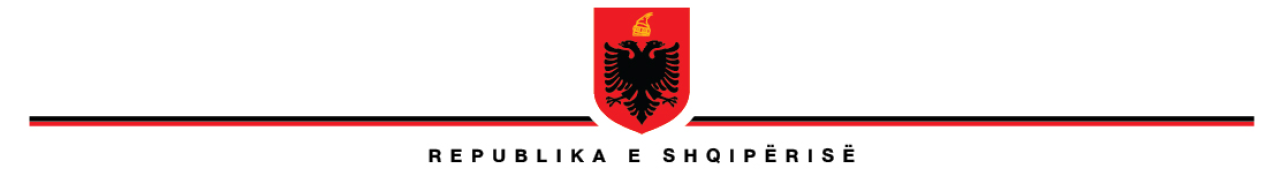 MINISTRIA E ARSIMIT DHE SPORTIT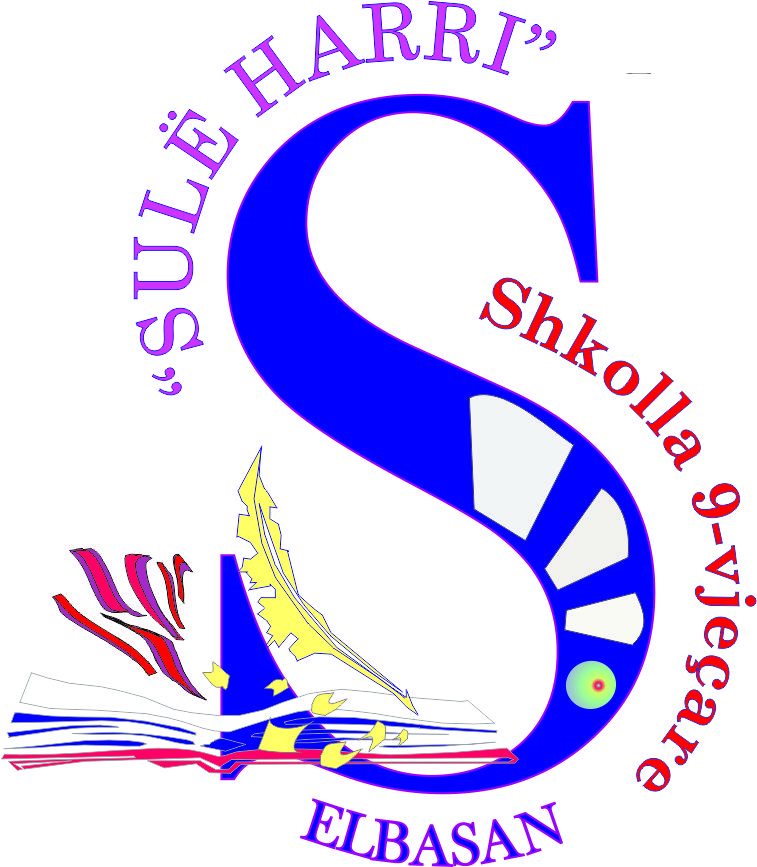 DREJTORIA ARSIMORE RAJONALE.SHKOLLA 9 VJECARE “SULE HARRI” ELBASANVITI SHKOLLOR 2014-2015TREGUESIT E KARTES SË PERFORMANCËSTREGUESIT E KARTES SË PERFORMANCËSTREGUESIT E KARTES SË PERFORMANCËSTREGUESIT E KARTES SË PERFORMANCËSTREGUESIT E KARTES SË PERFORMANCËSTREGUESIT E KARTES SË PERFORMANCËSTREGUESIT E KARTES SË PERFORMANCËSTREGUESIT E KARTES SË PERFORMANCËSVlera e Treguesit          SHKOLLA 9-të Vjecare:    "SULE HARRI"          SHKOLLA 9-të Vjecare:    "SULE HARRI"          SHKOLLA 9-të Vjecare:    "SULE HARRI"          SHKOLLA 9-të Vjecare:    "SULE HARRI"          SHKOLLA 9-të Vjecare:    "SULE HARRI"          SHKOLLA 9-të Vjecare:    "SULE HARRI"          SHKOLLA 9-të Vjecare:    "SULE HARRI"          SHKOLLA 9-të Vjecare:    "SULE HARRI"Vlera e Treguesit1Përqindja e nxënësve kalues në Provimet e Lirimit                                                                           Përqindja e nxënësve kalues në Provimet e Lirimit                                                                           Përqindja e nxënësve kalues në Provimet e Lirimit                                                                           Përqindja e nxënësve kalues në Provimet e Lirimit                                                                           Përqindja e nxënësve kalues në Provimet e Lirimit                                                                           Përqindja e nxënësve kalues në Provimet e Lirimit                                                                           Përqindja e nxënësve kalues në Provimet e Lirimit                                                                           100%*Nxënës pjesëmarrës në Gjuhë dhe Letërsi ShqipeNxënës pjesëmarrës në Gjuhë dhe Letërsi ShqipeNxënës pjesëmarrës në Gjuhë dhe Letërsi ShqipeNxënës pjesëmarrës në Gjuhë dhe Letërsi ShqipeNxënës pjesëmarrës në Gjuhë dhe Letërsi ShqipeNxënës pjesëmarrës në Gjuhë dhe Letërsi ShqipeNxënës pjesëmarrës në Gjuhë dhe Letërsi Shqipe94*Nxënës kaluesNxënës kaluesNxënës kaluesNxënës kaluesNxënës kaluesNxënës kaluesNxënës kalues94*Nxënës pjesëmarrës në MatematikëNxënës pjesëmarrës në MatematikëNxënës pjesëmarrës në MatematikëNxënës pjesëmarrës në MatematikëNxënës pjesëmarrës në MatematikëNxënës pjesëmarrës në MatematikëNxënës pjesëmarrës në Matematikë94*Nxënës kaluesNxënës kaluesNxënës kaluesNxënës kaluesNxënës kaluesNxënës kaluesNxënës kalues94Nxënës pjesëmarrës në AnglishtNxënës pjesëmarrës në AnglishtNxënës pjesëmarrës në AnglishtNxënës pjesëmarrës në AnglishtNxënës pjesëmarrës në AnglishtNxënës pjesëmarrës në AnglishtNxënës pjesëmarrës në Anglisht94Nxënës kaluesNxënës kaluesNxënës kaluesNxënës kaluesNxënës kaluesNxënës kaluesNxënës kalues20.9*Nota mesatare vjetore e ponderuar e lendës Gjuhë dhe Letërsisë ShqipeNota mesatare vjetore e ponderuar e lendës Gjuhë dhe Letërsisë ShqipeNota mesatare vjetore e ponderuar e lendës Gjuhë dhe Letërsisë ShqipeNota mesatare vjetore e ponderuar e lendës Gjuhë dhe Letërsisë ShqipeNota mesatare vjetore e ponderuar e lendës Gjuhë dhe Letërsisë Shqipe7.9*Nota mesatare e ponderuar e provimitNota mesatare e ponderuar e provimit8.9*Diferenca1*Nota mesatare vjetore e ponderuar e lëndes MatematikësNota mesatare vjetore e ponderuar e lëndes MatematikësNota mesatare vjetore e ponderuar e lëndes MatematikësNota mesatare vjetore e ponderuar e lëndes Matematikës6.9*Nota mesatare e ponderuar e provimitNota mesatare e ponderuar e provimit7.7*Diferenca0.83Nota mesatare e shkollës për provimet e PL                                                                                                                                                                                        Nota mesatare e shkollës për provimet e PL                                                                                                                                                                                        Nota mesatare e shkollës për provimet e PL                                                                                                                                                                                        Nota mesatare e shkollës për provimet e PL                                                                                                                                                                                        Nota mesatare e shkollës për provimet e PL                                                                                                                                                                                        Nota mesatare e shkollës për provimet e PL                                                                                                                                                                                        Nota mesatare e shkollës për provimet e PL                                                                                                                                                                                        8.3*Nota Mesatare për D18.9*Nota Mesatare për D27.74Perqindja e nxënësve që e kanë diferencën  >= 2 nota  (me rritje ose zbritje me më shumë ose baraz 2 nota.Perqindja e nxënësve që e kanë diferencën  >= 2 nota  (me rritje ose zbritje me më shumë ose baraz 2 nota.Perqindja e nxënësve që e kanë diferencën  >= 2 nota  (me rritje ose zbritje me më shumë ose baraz 2 nota.Perqindja e nxënësve që e kanë diferencën  >= 2 nota  (me rritje ose zbritje me më shumë ose baraz 2 nota.Perqindja e nxënësve që e kanë diferencën  >= 2 nota  (me rritje ose zbritje me më shumë ose baraz 2 nota.Perqindja e nxënësve që e kanë diferencën  >= 2 nota  (me rritje ose zbritje me më shumë ose baraz 2 nota.Perqindja e nxënësve që e kanë diferencën  >= 2 nota  (me rritje ose zbritje me më shumë ose baraz 2 nota.45%*Nxënës pjesëmarrës94*Numuri i nxënësve në Gjuhe me diference >=2Numuri i nxënësve në Gjuhe me diference >=2Numuri i nxënësve në Gjuhe me diference >=230*Numuri i nxënësve në Matematikë me diference >=2Numuri i nxënësve në Matematikë me diference >=2Numuri i nxënësve në Matematikë me diference >=2Numuri i nxënësve në Matematikë me diference >=2215Realizimi i objektivave të planit vjetor për dy vitet e fundit (për të gjithë objektivat e 2 viteve të fundit)                                  Realizimi i objektivave të planit vjetor për dy vitet e fundit (për të gjithë objektivat e 2 viteve të fundit)                                  Realizimi i objektivave të planit vjetor për dy vitet e fundit (për të gjithë objektivat e 2 viteve të fundit)                                  Realizimi i objektivave të planit vjetor për dy vitet e fundit (për të gjithë objektivat e 2 viteve të fundit)                                  Realizimi i objektivave të planit vjetor për dy vitet e fundit (për të gjithë objektivat e 2 viteve të fundit)                                  Realizimi i objektivave të planit vjetor për dy vitet e fundit (për të gjithë objektivat e 2 viteve të fundit)                                  Realizimi i objektivave të planit vjetor për dy vitet e fundit (për të gjithë objektivat e 2 viteve të fundit)                                  2Objektivi 1Objektivi 2Objektivi 3Objektivi 4Ajo shkollë që nuk I ka gjetur planet paraardhëse për cdo objektiv vleresohet me -1Ajo shkollë që nuk I ka gjetur planet paraardhëse për cdo objektiv vleresohet me -1*Gjendja 29%8.48022%Ajo shkollë që nuk I ka gjetur planet paraardhëse për cdo objektiv vleresohet me -1Ajo shkollë që nuk I ka gjetur planet paraardhëse për cdo objektiv vleresohet me -1*Plani 32%8.56020%Ajo shkollë që nuk I ka gjetur planet paraardhëse për cdo objektiv vleresohet me -1Ajo shkollë që nuk I ka gjetur planet paraardhëse për cdo objektiv vleresohet me -1*Realizimi 32%8.45419%Ajo shkollë që nuk I ka gjetur planet paraardhëse për cdo objektiv vleresohet me -1Ajo shkollë që nuk I ka gjetur planet paraardhëse për cdo objektiv vleresohet me -1*Piket1-111Ajo shkollë që nuk I ka gjetur planet paraardhëse për cdo objektiv vleresohet me -1Ajo shkollë që nuk I ka gjetur planet paraardhëse për cdo objektiv vleresohet me -126Përqindja e orëve të munguara nga nxënësit kundrejt të gjitha orëve mësimore të një viti shkollor                                                                                                                                                                                -Llogaritni nr e orëve mësimore javore të cdo klase dhe e shumëzojmë me numrin e javëve të vitit  të asaj klase
 -Numrin e orëve vjetore të një klase e shumëzojmë me numrin e paralelve të asaj klase
 -Këtë numër e shumëzojmë me nr e nxënësve të asaj paraleleje
 Mblidhni orët mësimore të të gjitha paraleleve të të gjitha klasave të shkollës
                                          Përqindja e orëve të munguara nga nxënësit kundrejt të gjitha orëve mësimore të një viti shkollor                                                                                                                                                                                -Llogaritni nr e orëve mësimore javore të cdo klase dhe e shumëzojmë me numrin e javëve të vitit  të asaj klase
 -Numrin e orëve vjetore të një klase e shumëzojmë me numrin e paralelve të asaj klase
 -Këtë numër e shumëzojmë me nr e nxënësve të asaj paraleleje
 Mblidhni orët mësimore të të gjitha paraleleve të të gjitha klasave të shkollës
                                          Përqindja e orëve të munguara nga nxënësit kundrejt të gjitha orëve mësimore të një viti shkollor                                                                                                                                                                                -Llogaritni nr e orëve mësimore javore të cdo klase dhe e shumëzojmë me numrin e javëve të vitit  të asaj klase
 -Numrin e orëve vjetore të një klase e shumëzojmë me numrin e paralelve të asaj klase
 -Këtë numër e shumëzojmë me nr e nxënësve të asaj paraleleje
 Mblidhni orët mësimore të të gjitha paraleleve të të gjitha klasave të shkollës
                                          Përqindja e orëve të munguara nga nxënësit kundrejt të gjitha orëve mësimore të një viti shkollor                                                                                                                                                                                -Llogaritni nr e orëve mësimore javore të cdo klase dhe e shumëzojmë me numrin e javëve të vitit  të asaj klase
 -Numrin e orëve vjetore të një klase e shumëzojmë me numrin e paralelve të asaj klase
 -Këtë numër e shumëzojmë me nr e nxënësve të asaj paraleleje
 Mblidhni orët mësimore të të gjitha paraleleve të të gjitha klasave të shkollës
                                          Përqindja e orëve të munguara nga nxënësit kundrejt të gjitha orëve mësimore të një viti shkollor                                                                                                                                                                                -Llogaritni nr e orëve mësimore javore të cdo klase dhe e shumëzojmë me numrin e javëve të vitit  të asaj klase
 -Numrin e orëve vjetore të një klase e shumëzojmë me numrin e paralelve të asaj klase
 -Këtë numër e shumëzojmë me nr e nxënësve të asaj paraleleje
 Mblidhni orët mësimore të të gjitha paraleleve të të gjitha klasave të shkollës
                                          Përqindja e orëve të munguara nga nxënësit kundrejt të gjitha orëve mësimore të një viti shkollor                                                                                                                                                                                -Llogaritni nr e orëve mësimore javore të cdo klase dhe e shumëzojmë me numrin e javëve të vitit  të asaj klase
 -Numrin e orëve vjetore të një klase e shumëzojmë me numrin e paralelve të asaj klase
 -Këtë numër e shumëzojmë me nr e nxënësve të asaj paraleleje
 Mblidhni orët mësimore të të gjitha paraleleve të të gjitha klasave të shkollës
                                          Përqindja e orëve të munguara nga nxënësit kundrejt të gjitha orëve mësimore të një viti shkollor                                                                                                                                                                                -Llogaritni nr e orëve mësimore javore të cdo klase dhe e shumëzojmë me numrin e javëve të vitit  të asaj klase
 -Numrin e orëve vjetore të një klase e shumëzojmë me numrin e paralelve të asaj klase
 -Këtë numër e shumëzojmë me nr e nxënësve të asaj paraleleje
 Mblidhni orët mësimore të të gjitha paraleleve të të gjitha klasave të shkollës
                                          2.27%*Numri i orëve të munguara nga nxënësitNumri i orëve të munguara nga nxënësitNumri i orëve të munguara nga nxënësitNumri i orëve të munguara nga nxënësitNumri i orëve të munguara nga nxënësitNumri i orëve të munguara nga nxënësitNumri i orëve të munguara nga nxënësit16105*Numri gjithsej i orëve mësimore të një viti mësimorNumri gjithsej i orëve mësimore të një viti mësimorNumri gjithsej i orëve mësimore të një viti mësimor7108857Përqindja e nxënësve të larguar nga shkolla kundrejt nxënësve të regjistruar në fillim të vitit shkollor      Përqindja e nxënësve të larguar nga shkolla kundrejt nxënësve të regjistruar në fillim të vitit shkollor      Përqindja e nxënësve të larguar nga shkolla kundrejt nxënësve të regjistruar në fillim të vitit shkollor      Përqindja e nxënësve të larguar nga shkolla kundrejt nxënësve të regjistruar në fillim të vitit shkollor      Përqindja e nxënësve të larguar nga shkolla kundrejt nxënësve të regjistruar në fillim të vitit shkollor      Përqindja e nxënësve të larguar nga shkolla kundrejt nxënësve të regjistruar në fillim të vitit shkollor      Përqindja e nxënësve të larguar nga shkolla kundrejt nxënësve të regjistruar në fillim të vitit shkollor      0.00%*Nxënës të regjistruar në fillim të vitit shkollorNxënës të regjistruar në fillim të vitit shkollorNxënës të regjistruar në fillim të vitit shkollorNxënës të regjistruar në fillim të vitit shkollorNxënës të regjistruar në fillim të vitit shkollorNxënës të regjistruar në fillim të vitit shkollor803*Nxënës të larguarNxënës të larguarNxënës të larguarNxënës të larguarNxënës të larguarNxënës të larguar08Rezultatet e mësuesve në provimet e kualifikimit në 5   (pese) vitet e fundit                                                                                                                   Rezultatet e mësuesve në provimet e kualifikimit në 5   (pese) vitet e fundit                                                                                                                   Rezultatet e mësuesve në provimet e kualifikimit në 5   (pese) vitet e fundit                                                                                                                   Rezultatet e mësuesve në provimet e kualifikimit në 5   (pese) vitet e fundit                                                                                                                   Rezultatet e mësuesve në provimet e kualifikimit në 5   (pese) vitet e fundit                                                                                                                   Rezultatet e mësuesve në provimet e kualifikimit në 5   (pese) vitet e fundit                                                                                                                   Rezultatet e mësuesve në provimet e kualifikimit në 5   (pese) vitet e fundit                                                                                                                   3.1ShkalletShk. A (Shkelqyeshem)Shk. B            (Shume Mire)Shk. C       ( Mire)Shk. D MjaftueshemShk. E (Dobet)Gjithsej*Nr I Mesuesve21621020*% (nuk do te plotesohet se del automatikisht mbas plotesimit te Nr te mesuesve)10%80%10%5%0%100%*Piket43210*Shumezimi I pikeve me %0.42.40.20.103.19Shkalla e kenaqesise se nxenesve nga puna e shkolles (Pyetesori me nxenesit)                          Kjo formule do te zbatohet per cdo nenfushe te cdo fushe te pyetesorit.Shkalla e kenaqesise se nxenesve nga puna e shkolles (Pyetesori me nxenesit)                          Kjo formule do te zbatohet per cdo nenfushe te cdo fushe te pyetesorit.Shkalla e kenaqesise se nxenesve nga puna e shkolles (Pyetesori me nxenesit)                          Kjo formule do te zbatohet per cdo nenfushe te cdo fushe te pyetesorit.Shkalla e kenaqesise se nxenesve nga puna e shkolles (Pyetesori me nxenesit)                          Kjo formule do te zbatohet per cdo nenfushe te cdo fushe te pyetesorit.Shkalla e kenaqesise se nxenesve nga puna e shkolles (Pyetesori me nxenesit)                          Kjo formule do te zbatohet per cdo nenfushe te cdo fushe te pyetesorit.Shkalla e kenaqesise se nxenesve nga puna e shkolles (Pyetesori me nxenesit)                          Kjo formule do te zbatohet per cdo nenfushe te cdo fushe te pyetesorit.Shkalla e kenaqesise se nxenesve nga puna e shkolles (Pyetesori me nxenesit)                          Kjo formule do te zbatohet per cdo nenfushe te cdo fushe te pyetesorit.208Aspak dakortPjeserisht DakortDakortShume DakortTotali I nxenesvePjesmarresit1571853176011260Piket0123Perqindja12%15%25%48%Shumezimi I pikeve me %0.00.10.51.42.110Shkalla e kenaqesise se mesuesve nga puna e shkolles (Pyetesori me mesuesit)                          Kjo formule do te zbatohet per cdo nenfushe te cdo fushe te pyetesorit.Shkalla e kenaqesise se mesuesve nga puna e shkolles (Pyetesori me mesuesit)                          Kjo formule do te zbatohet per cdo nenfushe te cdo fushe te pyetesorit.Shkalla e kenaqesise se mesuesve nga puna e shkolles (Pyetesori me mesuesit)                          Kjo formule do te zbatohet per cdo nenfushe te cdo fushe te pyetesorit.Shkalla e kenaqesise se mesuesve nga puna e shkolles (Pyetesori me mesuesit)                          Kjo formule do te zbatohet per cdo nenfushe te cdo fushe te pyetesorit.Shkalla e kenaqesise se mesuesve nga puna e shkolles (Pyetesori me mesuesit)                          Kjo formule do te zbatohet per cdo nenfushe te cdo fushe te pyetesorit.Shkalla e kenaqesise se mesuesve nga puna e shkolles (Pyetesori me mesuesit)                          Kjo formule do te zbatohet per cdo nenfushe te cdo fushe te pyetesorit.Shkalla e kenaqesise se mesuesve nga puna e shkolles (Pyetesori me mesuesit)                          Kjo formule do te zbatohet per cdo nenfushe te cdo fushe te pyetesorit.240Aspak dakortPjeserisht DakortDakortShume DakortTotali I mesuesvePjesmarresit3692221511860Piket0123Perqindja4%11%26%59%Shumezimi I pikeve me %0.00.10.51.82.411Shkalla e kenaqesise se prinderve nga puna e shkolles (Pyetesori me prinderit)                          Kjo formule do te zbatohet per cdo nenfushe te cdo fushe te pyetesorit.Shkalla e kenaqesise se prinderve nga puna e shkolles (Pyetesori me prinderit)                          Kjo formule do te zbatohet per cdo nenfushe te cdo fushe te pyetesorit.Shkalla e kenaqesise se prinderve nga puna e shkolles (Pyetesori me prinderit)                          Kjo formule do te zbatohet per cdo nenfushe te cdo fushe te pyetesorit.Shkalla e kenaqesise se prinderve nga puna e shkolles (Pyetesori me prinderit)                          Kjo formule do te zbatohet per cdo nenfushe te cdo fushe te pyetesorit.Shkalla e kenaqesise se prinderve nga puna e shkolles (Pyetesori me prinderit)                          Kjo formule do te zbatohet per cdo nenfushe te cdo fushe te pyetesorit.Shkalla e kenaqesise se prinderve nga puna e shkolles (Pyetesori me prinderit)                          Kjo formule do te zbatohet per cdo nenfushe te cdo fushe te pyetesorit.Shkalla e kenaqesise se prinderve nga puna e shkolles (Pyetesori me prinderit)                          Kjo formule do te zbatohet per cdo nenfushe te cdo fushe te pyetesorit.213Aspak dakortPjeserisht DakortDakortShume DakortTotali I prindervePjesmarresit24532975411522480Piket0123Perqindja10%13%30%46%Shumezimi I pikeve me %0.00.10.61.42.1Drejtori I Shkolles:Drejtori I Shkolles:Drejtori I Shkolles:Drejtori I Shkolles:Drejtori I Shkolles:Drejtori I Shkolles:Drejtori I Shkolles:Drejtori I Shkolles:Drejtori I Shkolles:EDLIRA EKMEKCIUEDLIRA EKMEKCIUEDLIRA EKMEKCIUEDLIRA EKMEKCIU